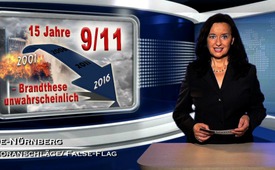 A los 15 Años de los ataques del 9/11 (2001): La muy improbable teoría de fuego (Conferencia del 10.9.2016 en Berna)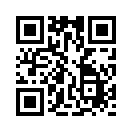 El 11 de septiembre de 2016 se celebró el 15º aniversario de los conocidos ataques terroristas en los Estados Unidos de América en 2001. Entre otros fueron secuestrados tres aviones, dos de los cuales fueron dirigidos contra las torres gemelas del World Trade Center (WTC) en la ciudad de Nueva York y un tercero contra el Pentágono en Washington.El 11 de septiembre de 2016 se celebró el 15º aniversario de los conocidos ataques terroristas en los Estados Unidos de América en 2001. Entre otros fueron secuestrados tres aviones, dos de los cuales fueron dirigidos contra las torres gemelas del World Trade Center (WTC) en la ciudad de Nueva York y un tercero contra el Pentágono en Washington. El público mayoritario, incluyendo departamentos del gobierno y los principales medios de comunicación, acepta la explicación oficial. Dan por buenas las razones según las cuales el colapso de las torres gemelas se debió al daño producido por el impacto de las aeronaves y a consecuencia del fuego resultante. La tercera torre, un edificio aislado de 47 pisos (WTC 7) se habría derrumbado por incendios que habrían sido causados por los escombros del colapso anterior de las oficinas en el  WTC 1. Sin embargo, a lo largo de los años, una gran parte del público, incluyendo millones de americanos y un número significativo de arquitectos, ingenieros y científicos ya no pueden quedarse satisfechos  con la declaración oficial. Es físicamente imposible que un "Boeing" hecho de aluminio, haya podido atravesar totalmente las vigas de acero exteriores del edificio —que por lo demás distaban entre sí sólo un metro de distancia—. Debido a estas y muchas otras inconsistencias, la Asociación "Arquitectos & Ingenieros por la Verdad del 11/9” (en forma abreviada "AE911Truth"), fue fundada en el año 2006. Esta se ha impuesto como tarea la investigación y difusión de información científica sobre las verdaderas causas de la destrucción completa de los tres rascacielos del World Trade Center el 11 de septiembre de 2001. La Asociación consta con más de 4.000 miembros en todo el mundo, de los que 2.600 son probados arquitectos e ingenieros. Según "AE911Truth", la probabilidad de que los incendios causen un colapso total de un edificio construído con estructura de acero, es extremadamente baja. Los incendios pueden llegar a causar ciertas deformaciones o colapsar parcialmente edificios que sean bastante menos sólidos y estables que los mencionados, pero sólo de forma incompleta y de manera desigual, el colapso tendría lugar lenta y parcialmente y cuando menos partes del edificio permanecerían intactas tras el desastre. Pero este no fue el caso de los tres edificios del WTC. Ni combustibles ni los incendios en una oficina generan temperaturas superiores a 1000 ° C, pero son necesarios aproximadamente 1.540 º C. de temperatura para llevar el acero a su punto de fusión. En el historial de más de 100 incendios en edificios altos con estructura de acero antes y después del 11/9, estos nunca han llevado a un colapso total de los mismos. Por otro lado, las características de la destrucción de las torres gemelas y el WTC 7 —según "AE911Truth"--  son muy similares a lo que se conoce como una demolición controlada. 

Las características de una demolición controlada son entre otras las siguientes:
1) El inicio repentino del derrumbamiento y la destrucción de la parte superior de las torres gemelas.
2) El derrumbamiento vertical, rápido y uniforme de los edificios.
3) La más antinatural y uniforme distribución de los escombros alrededor del World Trade Center.
4) El hecho de que pesadas piezas de acero hayan sido lanzadas a un lado. 
5) La existencia del explosivo militar llamado nanotermita, que fue hallado y comprobado en el análisis científico del polvo del WTC por un equipo dirigido por el profesor de química Dr. Niels Harrit.
6) El hecho de que más de 100 trabajadores que participaron en las labores de rescate, informaron haber constatado explosiones y destellos de luz.

La Asociación "AE911Truth" también dijo que hasta este momento, en la historia cualquier destrucción total de un edificio con estructura de acero se ha logrado solamente mediante una demolición controlada. Además, la Asociación se pregunta por qué todos estos y muchos otros interrogantes son censurados categóricamente por los medios de comunicación. Para los interesados en más detalles y documentación detallada en alemán, pueden visitar el sitio web de “Arquitectos e ingenieros por la verdad 11/9 Suiza" (ver: www. ae911truth. ch). Para aquellos que quieren tratar más específicamente las inconsistencias existentes desde el punto de vista científico, la asociación suiza conmemoró el 15º aniversario de la destrucción del World Trade Center el sábado 10 de septiembre de 2016 con una conferencia que tuvo lugar en Berna (Suiza) a la que asistieron diferentes ponentes. El tema: “¿Qué posibilidades tiene la verdad?: Ciencia, medios de comunicación y psicología ". Puede encontrar más detalles en los créditos. Una selección de las ponencias puede disfrutarse en Klagemauer. TV: la educación —sin censura—. Todas estas preguntas aún sin respuesta sobre el 11/9 tienen que ser investigadas urgentemente por funcionarios gubernamentales, pero la credibilidad de los que difunden la opinión oficial deben quedar garantizada. Buenas noches y gracias por su atención desde Kla-TV en Barcelona.de dd.Fuentes:http://www.ae911truth.ch/
http://www.ae911truth.ch/beyond.html
http://www.ae911truth.org/
https://en.wikipedia.org/wiki/Architects_%26_Engineers_for_9/11_Truth
http://www.nexus-magazin.de/artikel/lesen/11-september-die-dritte-wahrheit/11
http://www.pravda-tv.com/2014/06/911-ex-cia-pilot-sagt-unter-eid-aus-das-die-zwillingsturme-nicht-von-flugzeugen-getroffen-wurden-video/Esto también podría interesarle:---Kla.TV – Las otras noticias ... libre – independiente – no censurada ...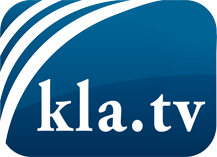 lo que los medios de comunicación no deberían omitir ...poco escuchado – del pueblo para el pueblo ...cada viernes emisiones a las 19:45 horas en www.kla.tv/es¡Vale la pena seguir adelante!Para obtener una suscripción gratuita con noticias mensuales
por correo electrónico, suscríbase a: www.kla.tv/abo-esAviso de seguridad:Lamentablemente, las voces discrepantes siguen siendo censuradas y reprimidas. Mientras no informemos según los intereses e ideologías de la prensa del sistema, debemos esperar siempre que se busquen pretextos para bloquear o perjudicar a Kla.TV.Por lo tanto, ¡conéctese hoy con independencia de Internet!
Haga clic aquí: www.kla.tv/vernetzung&lang=esLicencia:    Licencia Creative Commons con atribución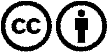 ¡Se desea la distribución y reprocesamiento con atribución! Sin embargo, el material no puede presentarse fuera de contexto.
Con las instituciones financiadas con dinero público está prohibido el uso sin consulta.Las infracciones pueden ser perseguidas.